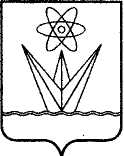 АДМИНИСТРАЦИЯЗАКРЫТОГО АДМИНИСТРАТИВНО – ТЕРРИТОРИАЛЬНОГО ОБРАЗОВАНИЯ  ГОРОД ЗЕЛЕНОГОРСК КРАСНОЯРСКОГО КРАЯП О С Т А Н О В Л Е Н И ЕО внесении изменений в муниципальную программу «Охрана окружающей среды и защита городских лесов на территории города Зеленогорска», утвержденную постановлением Администрации ЗАТО г. Зеленогорска от 13.12.2021 № 193-пВ связи с уточнением объема бюджетных ассигнований, предусмотренных на финансирование муниципальной программы «Охрана окружающей среды и защита городских лесов на территории города Зеленогорска», утвержденной постановлением Администрации ЗАТО 
г. Зеленогорска от 13.12.2021 № 193-п, в соответствии со статьей 179 Бюджетного кодекса Российской Федерации, Порядком формирования и реализации муниципальных программ, утвержденным постановлением Администрации ЗАТО г. Зеленогорска от 06.11.2015 № 275-п, руководствуясь Уставом города Зеленогорска,ПОСТАНОВЛЯЮ:1. Внести в муниципальную программу «Охрана окружающей среды и защита городских лесов на территории города Зеленогорска», утвержденную постановлением Администрации ЗАТО г. Зеленогорска от 13.12.2021            № 193-п, следующие изменения:1.1. В Паспорте муниципальной программы:- строку 3 изложить в следующей редакции:«                                                                                                                        »;- строку 10 изложить в следующей редакции:«												         ».1.2. Приложение № 1 изложить в редакции согласно приложению № 1 к настоящему постановлению.1.3. Приложение № 2 изложить в редакции согласно приложению № 2 к настоящему постановлению.1.4. Приложение № 3 изложить в редакции согласно приложению № 3 к настоящему постановлению.1.5. В приложении № 4 (подпрограмма 1 «Охрана окружающей среды»):1.5.1. В Паспорте подпрограммы 1 муниципальной программы строку 8 изложить в следующей редакции:«                                                                                                                        ».1.5.2. Приложение к подпрограмме 1 «Охрана окружающей среды» изложить в редакции согласно приложению № 4 к настоящему постановлению.1.6. В приложении № 5 (подпрограмма 2 «Использование, охрана, защита и воспроизводство городских лесов на территории города»):1.6.1. В Паспорте подпрограммы 2 муниципальной программы строку 8 изложить в следующей редакции:«                                                                                                                                  ».1.6.2. Приложение к подпрограмме 2 «Использование, охрана, защита и воспроизводство городских лесов на территории города» изложить в редакции согласно приложению № 5 к настоящему постановлению.2. Настоящее постановление вступает в силу в день, следующий за днем его опубликования в газете «Панорама», и применяется к правоотношениям, возникшим до 31.12.2022.Первый заместительГлавы ЗАТО г. Зеленогорскпо стратегическому планированию,экономическому развитию и финансам                                        М.В. НалобинаПриложение № 1к постановлению АдминистрацииЗАТО г. Зеленогорскот 15.03.2023 № 50-пПриложение №1к муниципальной программе«Охрана окружающей среды и защита городских лесов на территории города Зеленогорска»Перечень целевых показателей и показателей результативности муниципальной программы «Охрана окружающей среды и защита городских лесов на территории города Зеленогорска»Приложение № 2к постановлению АдминистрацииЗАТО г. Зеленогорскот 15.03.2023 № 50-пПриложение № 2к муниципальной программе «Охрана окружающей среды и защита городских лесов на территории города Зеленогорска»Информация о распределении планируемых объемов финансирования по подпрограммам, отдельным мероприятиям муниципальной программы «Охрана окружающей среды и защита городских лесов на территории города Зеленогорска»Приложение № 3к постановлению АдминистрацииЗАТО г. Зеленогорскот 15.03.2023 № 50-пПриложение № 3к муниципальной программе «Охрана окружающей среды и защита городских лесов на территории города Зеленогорска»Информация о распределении планируемых объемов финансирования муниципальной программы «Охрана окружающей среды и защита городских лесов на территории города Зеленогорска» по источникам финансированияПриложение № 4к постановлению АдминистрацииЗАТО г. Зеленогорскот 15.03.2023 № 50-пПриложение к подпрограмме«Охрана окружающей среды»Перечень мероприятий подпрограммы«Охрана окружающей среды»с указанием объемов средств на их реализацию и ожидаемых результатовПриложение № 5к постановлению АдминистрацииЗАТО г. Зеленогорскот 15.03.2023 № 50-пПриложение к подпрограмме«Использование, охрана, защита и воспроизводство городских лесов на территории города»Перечень мероприятий подпрограммы«Использование, охрана, защита и воспроизводство городских лесов на территории города»с указанием объемов средств на их реализацию и ожидаемых результатов15.03.2023г. Зеленогорск№50-п3.Ответственный исполнитель муниципальной программыОтдел городского хозяйства Администрации ЗАТО г. Зеленогорск (далее – ОГХ)10.Ресурсное обеспечение муниципальной программы Общий объем бюджетных ассигнований на реализацию муниципальной программы составляет 56 982,16926 тыс. рублей, в том числе по годам: 2022 год – 19 689,16926 тыс. рублей;2023 год – 18 646,5 тыс. рублей;2024 год – 18 646,5 тыс. рублей.Объем средств краевого бюджета составляет 10 100,05 тыс. рублей, в том числе по годам:2022 год – 3 822,450 тыс. рублей;2023 год – 3 138,8 тыс. рублей;2024 год – 3 138,8 тыс. рублей.Объем средств местного бюджета составляет 46 882,11926 тыс. рублей, в том числе по годам:2022 год – 15 866,71926 тыс. рублей;2023 год – 15 507,7 тыс. рублей;2024 год – 15 507,7 тыс. рублей.8.Объемы и источники финансирования подпрограммы Общий объем бюджетных ассигнований на реализацию мероприятий подпрограммы составляет 26 848,31636 тыс. рублей, в том числе по годам:2022 год – 9 387,31636 тыс. рублей;2023 год – 8 730,5 тыс. рублей;2024 год – 8 730,5 тыс. рублей. Объем средств краевого бюджета составляет 9 720,55 тыс. рублей, в том числе по годам:2022 год – 3 442,950 тыс. рублей;2023 год – 3 138,8 тыс. рублей;2024 год – 3 138,8 тыс. рублей.Объем средств местного бюджета составляет 17 127,76636 тыс. рублей, в том числе по годам:2022 год – 5 944,36636 тыс. рублей;2023 год – 5 591,7 тыс. рублей;2024 год – 5 591,7 тыс. рублей.8.Объемы и источники финансирования подпрограммы Общий объем бюджетных ассигнований на реализацию мероприятий подпрограммы составляет 30 133,8529 тыс. рублей, в том числе по годам:2022 год – 10 301,8529 тыс. рублей;2023 год – 9 916,0 тыс. рублей;2024 год – 9 916,0 тыс. рублей.Объем средств краевого бюджета составляет 379,5 тыс. рублей, в том числе по годам:2022 год – 379,5 тыс. рублей;2023 год – 0,00 тыс. рублей;2024 год – 0,00 тыс. рублей.Объем средств местного бюджета составляет 29 754,3529 тыс. рублей, в том числе по годам:2022 год – 9 922,3529 тыс. рублей;2023 год – 9 916,0 тыс. рублей;2024 год – 9 916,0 тыс. рублей.№
п/пНаименование цели, задач, целевых показателей, показателей результативностиЕдиница измеренияИсточник информации2020 год2021 год2022 год2023 год2024 год1.Цель: Обеспечение охраны окружающей среды, экологической и радиационной безопасности населения и защиты городских лесов на территории городаЦель: Обеспечение охраны окружающей среды, экологической и радиационной безопасности населения и защиты городских лесов на территории городаЦель: Обеспечение охраны окружающей среды, экологической и радиационной безопасности населения и защиты городских лесов на территории городаЦель: Обеспечение охраны окружающей среды, экологической и радиационной безопасности населения и защиты городских лесов на территории городаЦель: Обеспечение охраны окружающей среды, экологической и радиационной безопасности населения и защиты городских лесов на территории городаЦель: Обеспечение охраны окружающей среды, экологической и радиационной безопасности населения и защиты городских лесов на территории городаЦель: Обеспечение охраны окружающей среды, экологической и радиационной безопасности населения и защиты городских лесов на территории городаЦель: Обеспечение охраны окружающей среды, экологической и радиационной безопасности населения и защиты городских лесов на территории города1.1.Целевой показатель 1:Доля проведенных проверок экологического состояния территории города от запланированных проверок на предмет соблюдения экологического законодательства%МКУ «КООС»1001001001001001.2.Целевой показатель 2:Доля лесных пожаров, ликвидированных в первые сутки с момента обнаружения, в общем объеме от возникших лесных пожаров%МКУ «Горлесхоз»74747474742.Задача 1. Обеспечение сохранения благоприятной окружающей среды на территории городаЗадача 1. Обеспечение сохранения благоприятной окружающей среды на территории городаЗадача 1. Обеспечение сохранения благоприятной окружающей среды на территории городаЗадача 1. Обеспечение сохранения благоприятной окружающей среды на территории городаЗадача 1. Обеспечение сохранения благоприятной окружающей среды на территории городаЗадача 1. Обеспечение сохранения благоприятной окружающей среды на территории городаЗадача 1. Обеспечение сохранения благоприятной окружающей среды на территории городаЗадача 1. Обеспечение сохранения благоприятной окружающей среды на территории города2.1.Подпрограмма 1. Охрана окружающей средыПодпрограмма 1. Охрана окружающей средыПодпрограмма 1. Охрана окружающей средыПодпрограмма 1. Охрана окружающей средыПодпрограмма 1. Охрана окружающей средыПодпрограмма 1. Охрана окружающей средыПодпрограмма 1. Охрана окружающей средыПодпрограмма 1. Охрана окружающей среды№
п/пНаименование цели, задач, целевых показателей, показателей результативностиЕдиница измеренияИсточник информации2020 год2021 год2022 год2023 год2024 год2.1.1.Показатель результативности 1:Доля ликвидированных несанкционированных свалок от выявленных несанкционированных свалок %МКУ «КООС»,
МКУ «Заказчик»100505050502.1.2.Показатель результативности 2:Количество обезвреженных ртутьсодержащих отходов (отработанных ламп, термометров)штукМКУ «КООС»711711---2.1.2.Масса обезвреженных ртутьсодержащих отходов (отработанных ламп, термометров)кгМКУ «КООС»--45,2447,8547,852.1.3.Показатель результативности 3:Масса батареек, переданных на утилизациюкгМКУ «КООС»5050133,4133,4133,42.1.4.Показатель результативности 4:Количество собранных вторичных материальных ресурсовтоннМКУ «КООС»4804804804804802.1.5.Показатель результативности 5:Количество животных без владельцев, в отношении которых проведены мероприятия при осуществлении деятельности по обращению с животными без владельцевшт.МКУ «Заказчик»4344044044044042.1.6.Показатель результативности 6:Доля рассмотренных заявок по согласованию создания мест (площадок) накопления ТКО и заявок по включению сведений о местах (площадках) накопления ТКО в реестр мест (площадок) накопления ТКО от поступивших заявок на рассмотрение%МКУ «КООС»1001001001001002.1.7.Показатель результативности 7:Количество опубликованных информационных материалов экологической направленности в средствах массовой информации и на официальном сайте Администрации ЗАТО г. Зеленогорскед.МКУ «КООС»44444№
п/пНаименование цели, задач, целевых показателей, показателей результативностиЕдиница измеренияИсточник информации2020 год2021 год2022 год2023 год2024 год3.Задача 2. Повышение эффективности использования, охраны, защиты и воспроизводства городских лесовЗадача 2. Повышение эффективности использования, охраны, защиты и воспроизводства городских лесовЗадача 2. Повышение эффективности использования, охраны, защиты и воспроизводства городских лесовЗадача 2. Повышение эффективности использования, охраны, защиты и воспроизводства городских лесовЗадача 2. Повышение эффективности использования, охраны, защиты и воспроизводства городских лесовЗадача 2. Повышение эффективности использования, охраны, защиты и воспроизводства городских лесовЗадача 2. Повышение эффективности использования, охраны, защиты и воспроизводства городских лесовЗадача 2. Повышение эффективности использования, охраны, защиты и воспроизводства городских лесов3.1.Подпрограмма 2. Использование, охрана, защита и воспроизводство городских лесов на территории городаПодпрограмма 2. Использование, охрана, защита и воспроизводство городских лесов на территории городаПодпрограмма 2. Использование, охрана, защита и воспроизводство городских лесов на территории городаПодпрограмма 2. Использование, охрана, защита и воспроизводство городских лесов на территории городаПодпрограмма 2. Использование, охрана, защита и воспроизводство городских лесов на территории городаПодпрограмма 2. Использование, охрана, защита и воспроизводство городских лесов на территории городаПодпрограмма 2. Использование, охрана, защита и воспроизводство городских лесов на территории городаПодпрограмма 2. Использование, охрана, защита и воспроизводство городских лесов на территории города3.1.1.Показатель результативности 1:Обеспечение охраны городских лесов от незаконной порубки и иного негативного воздействия гаМКУ «Горлесхоз»6 6736 6736 6736 6736 6733.1.2.Показатель результативности 2:Доля случаев выявленных лесонарушений с вырубленной массой древесины до 5 куб. м от общего количества выявленных лесных нарушений (незаконной порубки)%МКУ «Горлесхоз»52525252523.1.3.Показатель результативности 3:Доля выданных разрешений на заготовку древесины для собственных нужд от общего количества поданных (принятых) заявлений граждан на эти цели%МКУ «Горлесхоз»не менее70не менее70не менее70не менее70не менее70№ п/пСтатус (муниципальная программа, подпрограмма, отдельное мероприятие программы)Наименование программы, подпрограммы, отдельного мероприятия программы Наименование главного распорядителя средств местного бюджета (ГРБС)Код бюджетной классификацииКод бюджетной классификацииКод бюджетной классификацииКод бюджетной классификацииПланируемые объемы финансирования (тыс. руб.)Планируемые объемы финансирования (тыс. руб.)Планируемые объемы финансирования (тыс. руб.)Планируемые объемы финансирования (тыс. руб.)№ п/пСтатус (муниципальная программа, подпрограмма, отдельное мероприятие программы)Наименование программы, подпрограммы, отдельного мероприятия программы Наименование главного распорядителя средств местного бюджета (ГРБС)ГРБСРзПрЦСРВР2022 год2023 год2024 годИтого на период 2022-2024 годы№ п/пСтатус (муниципальная программа, подпрограмма, отдельное мероприятие программы)Наименование программы, подпрограммы, отдельного мероприятия программы Наименование главного распорядителя средств местного бюджета (ГРБС)ГРБСРзПрЦСРВР2022 год2023 год2024 годИтого на период 2022-2024 годы1.Муниципальная программаОхрана окружающей среды и защита городских лесов на территории города Зеленогорскавсего расходные обязательства по программеХХ0700000000Х19 689,1692618 646,518 646,556 982,169261.Муниципальная программаОхрана окружающей среды и защита городских лесов на территории города Зеленогорскав том числе по ГРБС:ХХХХХХХХ1.Муниципальная программаОхрана окружающей среды и защита городских лесов на территории города ЗеленогорскаОГХ013ХХХ19 689,1692618 646,518 646,556 982,16926№ п/пСтатус (муниципальная программа, подпрограмма, отдельное мероприятие программы)Наименование программы, подпрограммы, отдельного мероприятия программы Наименование главного распорядителя средств местного бюджета (ГРБС)Код бюджетной классификацииКод бюджетной классификацииКод бюджетной классификацииКод бюджетной классификацииПланируемые объемы финансирования (тыс. руб.)Планируемые объемы финансирования (тыс. руб.)Планируемые объемы финансирования (тыс. руб.)Планируемые объемы финансирования (тыс. руб.)№ п/пСтатус (муниципальная программа, подпрограмма, отдельное мероприятие программы)Наименование программы, подпрограммы, отдельного мероприятия программы Наименование главного распорядителя средств местного бюджета (ГРБС)ГРБСРзПрЦСРВР2022 год2023 год2024 годИтого на период 2022-2024 годы1.1.Подпрограмма 1Охрана окружающей средывсего расходные обязательстваХХ0710000000Х9 387,316368 730,58 730,526 848,316361.1.Подпрограмма 1Охрана окружающей средыв том числе по ГРБС:ХХХХХХХХ1.1.Подпрограмма 1Охрана окружающей средыОГХ013ХХХ9 387,316368 730,58 730,526 848,316361.2.Подпрограмма 2Использование, охрана, защита и воспроизводство городских лесов на территории городавсего расходные обязательства ХХ0720000000Х10 301,852909 916,09 916,030 133,852901.2.Подпрограмма 2Использование, охрана, защита и воспроизводство городских лесов на территории городав том числе по ГРБС:ХХХХХХХХ1.2.Подпрограмма 2Использование, охрана, защита и воспроизводство городских лесов на территории городаОГХ013ХХХ10 301,852909 916,09 916,030 133,85290   №    п/пСтатус (программа, подпрограмма, отдельные мероприятия программы)Наименование муниципальной программы, подпрограммы программы, отдельного мероприятия программыИсточник финансированияПланируемые объемы финансирования (тыс. руб.)Планируемые объемы финансирования (тыс. руб.)Планируемые объемы финансирования (тыс. руб.)Планируемые объемы финансирования (тыс. руб.)   №    п/пСтатус (программа, подпрограмма, отдельные мероприятия программы)Наименование муниципальной программы, подпрограммы программы, отдельного мероприятия программыИсточник финансирования2022 год2023 год2024 годИтого на период 2022-2024 годы1.Муниципальная программаОхрана окружающей среды и защита городских лесов на территории города ЗеленогорскаВсего19 689,1692618 646,518 646,556 982,169261.Муниципальная программаОхрана окружающей среды и защита городских лесов на территории города Зеленогорскав том числе:ХХХХ1.Муниципальная программаОхрана окружающей среды и защита городских лесов на территории города Зеленогорскафедеральный бюджет0,00,00,00,01.Муниципальная программаОхрана окружающей среды и защита городских лесов на территории города Зеленогорскакраевой бюджет3 822,453 138,83 138,810 100,05местный бюджет15 866,7192615 507,715 507,746 882,11926внебюджетные источники0,00,00,00,0   №    п/пСтатус (программа, подпрограмма, отдельные мероприятия программы)Наименование муниципальной программы, подпрограммы программы, отдельного мероприятия программыИсточник финансированияПланируемые объемы финансирования (тыс. руб.)Планируемые объемы финансирования (тыс. руб.)Планируемые объемы финансирования (тыс. руб.)Планируемые объемы финансирования (тыс. руб.)   №    п/пСтатус (программа, подпрограмма, отдельные мероприятия программы)Наименование муниципальной программы, подпрограммы программы, отдельного мероприятия программыИсточник финансирования2022 год2023 год2024 годИтого на период 2022-2024 годы1.1.Подпрограмма 1Охрана окружающей средыВсего9 387,316368 730,58 730,526 848,316361.1.Подпрограмма 1Охрана окружающей средыв том числе:ХХХХ1.1.Подпрограмма 1Охрана окружающей средыфедеральный бюджет0,00,00,00,01.1.Подпрограмма 1Охрана окружающей средыкраевой бюджет3 442,953 138,83 138,89 720,551.1.Подпрограмма 1Охрана окружающей средыместный бюджет5 944,366365 591,75 591,717 127,766361.1.Подпрограмма 1Охрана окружающей средывнебюджетные источники0,00,00,00,01.2.Подпрограмма 2Использование, охрана, защита и воспроизводство городских лесов на территории городаВсего10 301,852909 916,09 916,030 133,852901.2.Подпрограмма 2Использование, охрана, защита и воспроизводство городских лесов на территории городав том числе:ХХХХ1.2.Подпрограмма 2Использование, охрана, защита и воспроизводство городских лесов на территории городафедеральный бюджет0,00,00,00,01.2.Подпрограмма 2Использование, охрана, защита и воспроизводство городских лесов на территории городакраевой бюджет379,50,00,0379,51.2.Подпрограмма 2Использование, охрана, защита и воспроизводство городских лесов на территории городаместный бюджет9 922,35299 916,09 916,029 754,35291.2.Подпрограмма 2Использование, охрана, защита и воспроизводство городских лесов на территории городавнебюджетные источники0,00,00,00,0№п/пНаименование цели, задачи, мероприятий подпрограммыНаименование ГРБСКод бюджетной классификацииКод бюджетной классификацииКод бюджетной классификацииКод бюджетной классификацииРасходы (тыс. руб.)Расходы (тыс. руб.)Расходы (тыс. руб.)Расходы (тыс. руб.)Ожидаемый результат от реализации подпрограммного мероприятия (в натуральном выражении)№п/пНаименование цели, задачи, мероприятий подпрограммыНаименование ГРБСГРБСРзПрЦСРВР2022 год2023 год2024 годИтого на 2022-2024 годыОжидаемый результат от реализации подпрограммного мероприятия (в натуральном выражении)1.Цель подпрограммы: Обеспечение сохранения благоприятной окружающей среды на территории городаЦель подпрограммы: Обеспечение сохранения благоприятной окружающей среды на территории городаЦель подпрограммы: Обеспечение сохранения благоприятной окружающей среды на территории городаЦель подпрограммы: Обеспечение сохранения благоприятной окружающей среды на территории городаЦель подпрограммы: Обеспечение сохранения благоприятной окружающей среды на территории городаЦель подпрограммы: Обеспечение сохранения благоприятной окружающей среды на территории городаЦель подпрограммы: Обеспечение сохранения благоприятной окружающей среды на территории городаЦель подпрограммы: Обеспечение сохранения благоприятной окружающей среды на территории городаЦель подпрограммы: Обеспечение сохранения благоприятной окружающей среды на территории городаЦель подпрограммы: Обеспечение сохранения благоприятной окружающей среды на территории городаЦель подпрограммы: Обеспечение сохранения благоприятной окружающей среды на территории города1.1.Задача 1: Предотвращение и ликвидация вредного воздействия отходов на окружающую среду и здоровье населения, вовлечение отходов в хозяйственный оборотЗадача 1: Предотвращение и ликвидация вредного воздействия отходов на окружающую среду и здоровье населения, вовлечение отходов в хозяйственный оборотЗадача 1: Предотвращение и ликвидация вредного воздействия отходов на окружающую среду и здоровье населения, вовлечение отходов в хозяйственный оборотЗадача 1: Предотвращение и ликвидация вредного воздействия отходов на окружающую среду и здоровье населения, вовлечение отходов в хозяйственный оборотЗадача 1: Предотвращение и ликвидация вредного воздействия отходов на окружающую среду и здоровье населения, вовлечение отходов в хозяйственный оборотЗадача 1: Предотвращение и ликвидация вредного воздействия отходов на окружающую среду и здоровье населения, вовлечение отходов в хозяйственный оборотЗадача 1: Предотвращение и ликвидация вредного воздействия отходов на окружающую среду и здоровье населения, вовлечение отходов в хозяйственный оборотЗадача 1: Предотвращение и ликвидация вредного воздействия отходов на окружающую среду и здоровье населения, вовлечение отходов в хозяйственный оборотЗадача 1: Предотвращение и ликвидация вредного воздействия отходов на окружающую среду и здоровье населения, вовлечение отходов в хозяйственный оборотЗадача 1: Предотвращение и ликвидация вредного воздействия отходов на окружающую среду и здоровье населения, вовлечение отходов в хозяйственный оборотЗадача 1: Предотвращение и ликвидация вредного воздействия отходов на окружающую среду и здоровье населения, вовлечение отходов в хозяйственный оборот1.1.1.Ликвидация несанкционированных свалокОГХ01306030710080680244418,16636450,5450,51 319,16636Передано на полигон ТБО 330 м3 отходов с несанкционированных свалок.1.1.2.Обезвреживание отработанных ртутьсодержащих ламп, термометровОГХ0130603071008069024412,112,112,136,3Обезвреживание ртутьсодержащих отходов (отработанных ламп, термометров) ежегодно 45,24 кг.№п/пНаименование цели, задачи, мероприятий подпрограммыНаименование ГРБСКод бюджетной классификацииКод бюджетной классификацииКод бюджетной классификацииКод бюджетной классификацииРасходы (тыс. руб.)Расходы (тыс. руб.)Расходы (тыс. руб.)Расходы (тыс. руб.)Ожидаемый результат от реализации подпрограммного мероприятия (в натуральном выражении)№п/пНаименование цели, задачи, мероприятий подпрограммыНаименование ГРБСГРБСРзПрЦСРВР2022 год2023 год2024 годИтого на 2022-2024 годыОжидаемый результат от реализации подпрограммного мероприятия (в натуральном выражении)1.1.3.Организация сбора отработанных источников малого тока (батареек) у населения с последующей утилизациейОГХ0130603071008071024410,010,010,030,0Утилизация 133,4 кг отработанных источников малого тока (батареек) ежегодно.1.1.4.Организация раздельного сбора отходов пластика и макулатуры ХХХХХХХХХСбор 450 тонн макулатуры и сбор 30 тонн отходов пластика ежегодно.1.1.5.Оценка остаточной вместимости действующего полигона твердых коммунальных отходовОГХ01306050710080720244385,00,00,0385,0Оценка остаточной вместимости (объема размещения отходов) действующего полигона ТКО и принятия решения по расширению полигона, а также для включения полигона в Государственный реестр объектов размещения отходов и получения лицензии для эксплуатирующей организации.1.2.Задача 2: Улучшение экологического состояния водоемовЗадача 2: Улучшение экологического состояния водоемовЗадача 2: Улучшение экологического состояния водоемовЗадача 2: Улучшение экологического состояния водоемовЗадача 2: Улучшение экологического состояния водоемовЗадача 2: Улучшение экологического состояния водоемовЗадача 2: Улучшение экологического состояния водоемовЗадача 2: Улучшение экологического состояния водоемовЗадача 2: Улучшение экологического состояния водоемовЗадача 2: Улучшение экологического состояния водоемовЗадача 2: Улучшение экологического состояния водоемов№п/пНаименование цели, задачи, мероприятий подпрограммыНаименование ГРБСКод бюджетной классификацииКод бюджетной классификацииКод бюджетной классификацииКод бюджетной классификацииРасходы (тыс. руб.)Расходы (тыс. руб.)Расходы (тыс. руб.)Расходы (тыс. руб.)Ожидаемый результат от реализации подпрограммного мероприятия (в натуральном выражении)№п/пНаименование цели, задачи, мероприятий подпрограммыНаименование ГРБСГРБСРзПрЦСРВР2022 год2023 год2024 годИтого на 2022-2024 годыОжидаемый результат от реализации подпрограммного мероприятия (в натуральном выражении)1.2.1.Искусственная аэрация воды на водоеме, расположенном в районе улицы МолодежнаяОГХ0130603071008070024463,463,463,4190,2Работа воздушного компрессора на водоеме, расположенном в районе улицы Молодежная, для искусственной аэрации воды в течение 8 часов (три цикла).1.3.Задача 3: Создание условий, обеспечивающих защиту людей от угрозы причинения вреда их жизни и здоровью животными без владельцев, и предотвращение нанесения ущерба объектам животного мира и среде их обитанияЗадача 3: Создание условий, обеспечивающих защиту людей от угрозы причинения вреда их жизни и здоровью животными без владельцев, и предотвращение нанесения ущерба объектам животного мира и среде их обитанияЗадача 3: Создание условий, обеспечивающих защиту людей от угрозы причинения вреда их жизни и здоровью животными без владельцев, и предотвращение нанесения ущерба объектам животного мира и среде их обитанияЗадача 3: Создание условий, обеспечивающих защиту людей от угрозы причинения вреда их жизни и здоровью животными без владельцев, и предотвращение нанесения ущерба объектам животного мира и среде их обитанияЗадача 3: Создание условий, обеспечивающих защиту людей от угрозы причинения вреда их жизни и здоровью животными без владельцев, и предотвращение нанесения ущерба объектам животного мира и среде их обитанияЗадача 3: Создание условий, обеспечивающих защиту людей от угрозы причинения вреда их жизни и здоровью животными без владельцев, и предотвращение нанесения ущерба объектам животного мира и среде их обитанияЗадача 3: Создание условий, обеспечивающих защиту людей от угрозы причинения вреда их жизни и здоровью животными без владельцев, и предотвращение нанесения ущерба объектам животного мира и среде их обитанияЗадача 3: Создание условий, обеспечивающих защиту людей от угрозы причинения вреда их жизни и здоровью животными без владельцев, и предотвращение нанесения ущерба объектам животного мира и среде их обитанияЗадача 3: Создание условий, обеспечивающих защиту людей от угрозы причинения вреда их жизни и здоровью животными без владельцев, и предотвращение нанесения ущерба объектам животного мира и среде их обитанияЗадача 3: Создание условий, обеспечивающих защиту людей от угрозы причинения вреда их жизни и здоровью животными без владельцев, и предотвращение нанесения ущерба объектам животного мира и среде их обитанияЗадача 3: Создание условий, обеспечивающих защиту людей от угрозы причинения вреда их жизни и здоровью животными без владельцев, и предотвращение нанесения ущерба объектам животного мира и среде их обитания1.3.1.Субвенции бюджетам муниципальных образований края на выполнение отдельных государственных полномочий по организации мероприятий при осуществлении деятельности по обращению с животными без владельцевОГХ01306030710075180Х3 166,653 138,83 138,89 444,25Количество животных без владельцев, в отношении которых проведены мероприятия при осуществлении деятельности по обращению с животными без владельцев,ежегодно – 404 шт.1.3.1.Субвенции бюджетам муниципальных образований края на выполнение отдельных государственных полномочий по организации мероприятий при осуществлении деятельности по обращению с животными без владельцевОГХ01306030710075180111151,57070132,1314132,1314415,8335Количество животных без владельцев, в отношении которых проведены мероприятия при осуществлении деятельности по обращению с животными без владельцев,ежегодно – 404 шт.1.3.1.Субвенции бюджетам муниципальных образований края на выполнение отдельных государственных полномочий по организации мероприятий при осуществлении деятельности по обращению с животными без владельцевОГХ0130603071007518011965,579357,168657,1686179,9165Количество животных без владельцев, в отношении которых проведены мероприятия при осуществлении деятельности по обращению с животными без владельцев,ежегодно – 404 шт.1.3.1.Субвенции бюджетам муниципальных образований края на выполнение отдельных государственных полномочий по организации мероприятий при осуществлении деятельности по обращению с животными без владельцевОГХ013060307100751802442 949,52 949,52 949,58 848,5Количество животных без владельцев, в отношении которых проведены мероприятия при осуществлении деятельности по обращению с животными без владельцев,ежегодно – 404 шт.1.4.Задача 4: Обеспечение реализации предусмотренных законодательством Российской Федерации, Красноярского края полномочий органов местного самоуправления городского округа в сфере охраны окружающей средыЗадача 4: Обеспечение реализации предусмотренных законодательством Российской Федерации, Красноярского края полномочий органов местного самоуправления городского округа в сфере охраны окружающей средыЗадача 4: Обеспечение реализации предусмотренных законодательством Российской Федерации, Красноярского края полномочий органов местного самоуправления городского округа в сфере охраны окружающей средыЗадача 4: Обеспечение реализации предусмотренных законодательством Российской Федерации, Красноярского края полномочий органов местного самоуправления городского округа в сфере охраны окружающей средыЗадача 4: Обеспечение реализации предусмотренных законодательством Российской Федерации, Красноярского края полномочий органов местного самоуправления городского округа в сфере охраны окружающей средыЗадача 4: Обеспечение реализации предусмотренных законодательством Российской Федерации, Красноярского края полномочий органов местного самоуправления городского округа в сфере охраны окружающей средыЗадача 4: Обеспечение реализации предусмотренных законодательством Российской Федерации, Красноярского края полномочий органов местного самоуправления городского округа в сфере охраны окружающей средыЗадача 4: Обеспечение реализации предусмотренных законодательством Российской Федерации, Красноярского края полномочий органов местного самоуправления городского округа в сфере охраны окружающей средыЗадача 4: Обеспечение реализации предусмотренных законодательством Российской Федерации, Красноярского края полномочий органов местного самоуправления городского округа в сфере охраны окружающей средыЗадача 4: Обеспечение реализации предусмотренных законодательством Российской Федерации, Красноярского края полномочий органов местного самоуправления городского округа в сфере охраны окружающей средыЗадача 4: Обеспечение реализации предусмотренных законодательством Российской Федерации, Красноярского края полномочий органов местного самоуправления городского округа в сфере охраны окружающей среды1.4.1.Обеспечение ОГХ01306030710080610Х5 332,05 055,75 055,715 443,4Проведение не менее 50 №п/пНаименование цели, задачи, мероприятий подпрограммыНаименование ГРБСКод бюджетной классификацииКод бюджетной классификацииКод бюджетной классификацииКод бюджетной классификацииРасходы (тыс. руб.)Расходы (тыс. руб.)Расходы (тыс. руб.)Расходы (тыс. руб.)Ожидаемый результат от реализации подпрограммного мероприятия (в натуральном выражении)№п/пНаименование цели, задачи, мероприятий подпрограммыНаименование ГРБСГРБСРзПрЦСРВР2022 год2023 год2024 годИтого на 2022-2024 годыОжидаемый результат от реализации подпрограммного мероприятия (в натуральном выражении)деятельности МКУ «КООС»1113 171,62 959,42 959,49 090,4проверок территории городского округа на предмет соблюдения экологического законодательства. Рассмотрение обращений граждан, юридических лиц и индивидуальных предпринимателей в сфере охраны окружающей среды. Ведение реестра мест (площадок) накопления твердых коммунальных отходов.Опубликование информационных материалов экологической направленности в средствах массовой информации и на официальном сайте Администрации ЗАТО 
г. Зеленогорска.деятельности МКУ «КООС»119957,7893,6893,62 744,9проверок территории городского округа на предмет соблюдения экологического законодательства. Рассмотрение обращений граждан, юридических лиц и индивидуальных предпринимателей в сфере охраны окружающей среды. Ведение реестра мест (площадок) накопления твердых коммунальных отходов.Опубликование информационных материалов экологической направленности в средствах массовой информации и на официальном сайте Администрации ЗАТО 
г. Зеленогорска.деятельности МКУ «КООС»2441 156,129781 156,31 156,33 468,72978проверок территории городского округа на предмет соблюдения экологического законодательства. Рассмотрение обращений граждан, юридических лиц и индивидуальных предпринимателей в сфере охраны окружающей среды. Ведение реестра мест (площадок) накопления твердых коммунальных отходов.Опубликование информационных материалов экологической направленности в средствах массовой информации и на официальном сайте Администрации ЗАТО 
г. Зеленогорска.деятельности МКУ «КООС»24746,446,446,4139,2проверок территории городского округа на предмет соблюдения экологического законодательства. Рассмотрение обращений граждан, юридических лиц и индивидуальных предпринимателей в сфере охраны окружающей среды. Ведение реестра мест (площадок) накопления твердых коммунальных отходов.Опубликование информационных материалов экологической направленности в средствах массовой информации и на официальном сайте Администрации ЗАТО 
г. Зеленогорска.деятельности МКУ «КООС»8530,170220,00,00,17022проверок территории городского округа на предмет соблюдения экологического законодательства. Рассмотрение обращений граждан, юридических лиц и индивидуальных предпринимателей в сфере охраны окружающей среды. Ведение реестра мест (площадок) накопления твердых коммунальных отходов.Опубликование информационных материалов экологической направленности в средствах массовой информации и на официальном сайте Администрации ЗАТО 
г. Зеленогорска.2.В том числе:2.1.ГРБСОГХ013ХХХ9 387,316368 730,58 730,526 848,31636№п/пНаименование цели, задач, мероприятий подпрограммыНаименование ГРБСКод бюджетной классификацииКод бюджетной классификацииКод бюджетной классификацииКод бюджетной классификацииРасходы (тыс. руб.)Расходы (тыс. руб.)Расходы (тыс. руб.)Расходы (тыс. руб.)Ожидаемый результат от реализации подпрограммного мероприятия (в натуральном выражении)№п/пНаименование цели, задач, мероприятий подпрограммыНаименование ГРБСГРБСРзПрЦСРВР2022 год2023 год2024 годИтого на 2022-2024 годыОжидаемый результат от реализации подпрограммного мероприятия (в натуральном выражении) 1.Цель подпрограммы: Повышение эффективности использования, охраны, защиты и воспроизводства городских лесовЦель подпрограммы: Повышение эффективности использования, охраны, защиты и воспроизводства городских лесовЦель подпрограммы: Повышение эффективности использования, охраны, защиты и воспроизводства городских лесовЦель подпрограммы: Повышение эффективности использования, охраны, защиты и воспроизводства городских лесовЦель подпрограммы: Повышение эффективности использования, охраны, защиты и воспроизводства городских лесовЦель подпрограммы: Повышение эффективности использования, охраны, защиты и воспроизводства городских лесовЦель подпрограммы: Повышение эффективности использования, охраны, защиты и воспроизводства городских лесовЦель подпрограммы: Повышение эффективности использования, охраны, защиты и воспроизводства городских лесовЦель подпрограммы: Повышение эффективности использования, охраны, защиты и воспроизводства городских лесовЦель подпрограммы: Повышение эффективности использования, охраны, защиты и воспроизводства городских лесовЦель подпрограммы: Повышение эффективности использования, охраны, защиты и воспроизводства городских лесов 1.1.Задача: Обеспечение реализации предусмотренных законодательством Российской Федерации, Красноярского края полномочий органов местного самоуправления городского округа в сфере использования, охраны, защиты и воспроизводства городских лесовЗадача: Обеспечение реализации предусмотренных законодательством Российской Федерации, Красноярского края полномочий органов местного самоуправления городского округа в сфере использования, охраны, защиты и воспроизводства городских лесовЗадача: Обеспечение реализации предусмотренных законодательством Российской Федерации, Красноярского края полномочий органов местного самоуправления городского округа в сфере использования, охраны, защиты и воспроизводства городских лесовЗадача: Обеспечение реализации предусмотренных законодательством Российской Федерации, Красноярского края полномочий органов местного самоуправления городского округа в сфере использования, охраны, защиты и воспроизводства городских лесовЗадача: Обеспечение реализации предусмотренных законодательством Российской Федерации, Красноярского края полномочий органов местного самоуправления городского округа в сфере использования, охраны, защиты и воспроизводства городских лесовЗадача: Обеспечение реализации предусмотренных законодательством Российской Федерации, Красноярского края полномочий органов местного самоуправления городского округа в сфере использования, охраны, защиты и воспроизводства городских лесовЗадача: Обеспечение реализации предусмотренных законодательством Российской Федерации, Красноярского края полномочий органов местного самоуправления городского округа в сфере использования, охраны, защиты и воспроизводства городских лесовЗадача: Обеспечение реализации предусмотренных законодательством Российской Федерации, Красноярского края полномочий органов местного самоуправления городского округа в сфере использования, охраны, защиты и воспроизводства городских лесовЗадача: Обеспечение реализации предусмотренных законодательством Российской Федерации, Красноярского края полномочий органов местного самоуправления городского округа в сфере использования, охраны, защиты и воспроизводства городских лесовЗадача: Обеспечение реализации предусмотренных законодательством Российской Федерации, Красноярского края полномочий органов местного самоуправления городского округа в сфере использования, охраны, защиты и воспроизводства городских лесовЗадача: Обеспечение реализации предусмотренных законодательством Российской Федерации, Красноярского края полномочий органов местного самоуправления городского округа в сфере использования, охраны, защиты и воспроизводства городских лесов 1.1.1.Вырубка аварийных деревьевОГХ013040707200800102446,35290,00,06,3529валка деревьев с использованием автовышки (сосна) 0,67 куб.м. 1.1.2.Обеспечение деятельности МКУ «Горлесхоз»ОГХ01304070720080610Х10 295,59 916,09 916,030 127,5- сокращение потерь лесного хозяйства от лесных пожаров;- обеспечение охраны городских лесов от незаконной порубки и иного негативного  1.1.2.Обеспечение деятельности МКУ «Горлесхоз»ОГХ013040707200806101117 069,66 778,16 778,120 625,8- сокращение потерь лесного хозяйства от лесных пожаров;- обеспечение охраны городских лесов от незаконной порубки и иного негативного  1.1.2.Обеспечение деятельности МКУ «Горлесхоз»ОГХ013040707200806101120,06,06,012,0- сокращение потерь лесного хозяйства от лесных пожаров;- обеспечение охраны городских лесов от незаконной порубки и иного негативного  1.1.2.Обеспечение деятельности МКУ «Горлесхоз»ОГХ013040707200806101192 135,02 047,02 047,06 229,0- сокращение потерь лесного хозяйства от лесных пожаров;- обеспечение охраны городских лесов от незаконной порубки и иного негативного №п/пНаименование цели, задач, мероприятий подпрограммыНаименование ГРБСКод бюджетной классификацииКод бюджетной классификацииКод бюджетной классификацииКод бюджетной классификацииРасходы (тыс. руб.)Расходы (тыс. руб.)Расходы (тыс. руб.)Расходы (тыс. руб.)Ожидаемый результат от реализации подпрограммного мероприятия (в натуральном выражении)№п/пНаименование цели, задач, мероприятий подпрограммыНаименование ГРБСГРБСРзПрЦСРВР2022 год2023 год2024 годИтого на 2022-2024 годыОжидаемый результат от реализации подпрограммного мероприятия (в натуральном выражении)01304070720080610244997,38647994,9994,92 987,18647воздействия;- реализация прав граждан на заготовку древесины для собственных нужд.0130407072008061024793,2317287,087,0267,23172воздействия;- реализация прав граждан на заготовку древесины для собственных нужд.013040707200806108520,03,03,06,0воздействия;- реализация прав граждан на заготовку древесины для собственных нужд.013040707200806108530,281810,00,00,28181воздействия;- реализация прав граждан на заготовку древесины для собственных нужд. 2.В том числе:ХХХ 2.1.ОГХХХХХ10 301,85299 916,09 916,030 133,8529